Документ предоставлен КонсультантПлюс
Каков порядок поступления ребенка в первый класс?Поступить в первый класс государственной или муниципальной школы может ребенок, достигший возраста шести с половиной лет, при отсутствии у него противопоказаний по состоянию здоровья, но не позже достижения им возраста восьми лет. Поступление в школу с более раннего или более позднего возраста возможно по заявлению его родителей (законных представителей) с разрешения учредителя школы, функциями и полномочиями которого наделяются орган государственной власти субъекта РФ или орган местного самоуправления (п. 2 ч. 1 ст. 8, п. 4 ч. 1 ст. 9, ч. 1 ст. 67 Закона от 29.12.2012 N 273-ФЗ; ч. 2 ст. 10 Закона г. Москвы от 10.03.2004 N 14).Следует отметить, что в связи с коронавирусной инфекцией реализация образовательных программ осуществляется школами с соблюдением дополнительных санитарно-эпидемиологических требований (СП 3.1/2.4.3598-20, утв. Постановлением Главного государственного санитарного врача РФ от 30.06.2020 N 16; п. 1.1 Приказа ДОНМ от 21.08.2020 N 269; Приложение к Приказу ДОНМ N 269; Рекомендации, утв. Письмом Минпросвещения России от 02.09.2020 N ВБ-1688/03; Письмо Роспотребнадзора от 08.09.2020 N 02/18612-2020-32; Письмо Минпросвещения России от 25.01.2021 N ТВ-92/03).Порядок поступления в первый класс частной школы в данном материале не рассматривается.Для оформления ребенка в первый класс школы рекомендуем придерживаться следующего алгоритма.Шаг 1. Выберите школу, в которую может поступить ваш ребенокГосударственные школы субъектов РФ и муниципальные школы размещают на своих информационном стенде и официальном сайте в сети Интернет издаваемый не позднее 15 марта текущего года распорядительный акт уполномоченного органа о закреплении школ за конкретными территориями.Срок такого размещения - не позднее 10 календарных дней с момента издания соответствующего распорядительного акта (п. 6 Порядка, утв. Приказом Минпросвещения России от 02.09.2020 N 458).Кроме того, с целью проведения организованного приема детей в первый класс школы размещают на своих информационном стенде и официальном сайте в сети Интернет информацию (п. 16 Порядка N 458):о количестве мест в первых классах - не позднее 10 календарных дней с момента издания вышеуказанного акта;о наличии свободных мест для приема детей, не проживающих на закрепленной территории, - не позднее 5 июля текущего года.По общему правилу в приеме в государственную или муниципальную школу может быть отказано только по причине отсутствия в ней свободных мест. В таком случае родители (законные представители) ребенка для решения вопроса о его устройстве в другую школу обращаются непосредственно в соответствующий государственный орган (орган местного самоуправления), осуществляющий управление в сфере образования (ч. 4 ст. 67 Закона N 273-ФЗ; ч. 5 ст. 10 Закона N 14; п. 15 Порядка N 458).При этом законодательством установлены отдельные категории граждан, которые имеют, в частности, право внеочередного, первоочередного или преимущественного приема на обучение в школу. Также критерии, в соответствии с которыми детям предоставляется место в школе в льготном порядке, могут устанавливаться локальными нормативными актами школы.Например, право преимущественного приема на обучение по общеобразовательным программам начального общего образования имеют дети, проживающие в одной семье и имеющие общее место жительства, в государственные и муниципальные образовательные школы, в которых обучаются их братья и (или) сестры (п. 2 ст. 54 СК РФ; ст. 30, ч. 3.1 ст. 67 Закона N 273-ФЗ; п. п. 2, 9 - 12 Порядка N 458).Родители (законные представители) детей с ограниченными возможностями здоровья вправе выбрать для обучения своего ребенка школу по месту проживания, в которой должны быть созданы необходимые условия для получения ребенком образования в соответствии с заключением психолого-медико-педагогической комиссии (при наличии такого заключения) (Письмо Минобрнауки России от 21.06.2018 N ТС-1529/07).Прием в школы осуществляется в течение всего учебного года при наличии свободных мест (п. 14 Порядка N 458).Шаг 2. Подготовьте заявление и необходимые документы и представьте их в школуПрием ребенка в школу осуществляется на основании личного заявления родителя (законного представителя) (п. 22 Порядка N 458).В заявлении указываются, в частности, следующие сведения (ч. 6 ст. 14 Закона N 273-ФЗ; п. п. 21, 24 Порядка N 458):фамилия, имя, отчество (последнее - при наличии) ребенка;дата рождения ребенка;фамилия, имя, отчество (последнее - при наличии) родителей (законных представителей) ребенка;адрес места жительства и (или) адрес места пребывания ребенка, его родителей (законных представителей);адрес электронной почты, номер телефона (при наличии) родителей (законных представителей) ребенка;о наличии права внеочередного, первоочередного или преимущественного приема;о потребности ребенка в обучении по адаптированной образовательной программе и (или) в создании специальных условий для организации обучения и воспитания - для ребенка с ограниченными возможностями здоровья или ребенка-инвалида;согласие родителей (законных представителей) ребенка на обучение ребенка по адаптированной образовательной программе - в случае необходимости обучения ребенка по адаптированной образовательной программе;язык образования - в случае получения образования на родном языке из числа языков народов РФ или на иностранном языке;родной язык из числа языков народов РФ - в случае реализации права на изучение родного языка из числа языков народов РФ, в том числе русского языка как родного языка;государственный язык республики РФ - в случае предоставления школой возможности изучения государственного языка республики РФ;согласие родителей (законных представителей) ребенка на обработку персональных данных.Образец заявления о приеме на обучение размещается школой на своих информационном стенде и официальном сайте в сети Интернет (п. 25 Порядка N 458).Помимо заявления вам понадобятся, в частности, следующие документы (п. 26 Порядка N 458):копия паспорта или иного документа, удостоверяющего личность родителя (законного представителя) ребенка;копия свидетельства о рождении ребенка либо документа, подтверждающего родство заявителя;копия документа, подтверждающего установление опеки или попечительства (при необходимости);копия документа о регистрации ребенка по месту жительства или по месту пребывания на закрепленной территории или справка о приеме документов для оформления регистрации по месту жительства - в случае приема на обучение ребенка, проживающего на закрепленной территории, или использования права преимущественного приема на обучение;справка с места работы родителей (законных представителей) ребенка - при наличии права внеочередного или первоочередного приема на обучение;копия заключения психолого-медико-педагогической комиссии (при наличии).При посещении школы и (или) очном взаимодействии с уполномоченными должностными лицами школы родители (законные представители) ребенка предъявляют оригиналы документов, указанных в п. п. "а" - "г" Шага 2 (п. 26 Порядка N 458).Родители (законные представители) детей вправе по своему усмотрению представлять также и другие документы (п. 28 Порядка N 458).Обратите внимание! Не допускается повторный сбор, в частности, государственными образовательными организациями г. Москвы от родителей (законных представителей) установленных документов (копий документов), ранее предоставленных ими в соответствующую образовательную организацию (п. 1.2 Распоряжения ДОНМ от 12.03.2020 N 354р; Приложение к Распоряжению ДОНМ N 354р).Иностранные граждане и лица без гражданства все документы представляют на русском языке или вместе с заверенным в установленном порядке переводом на русский язык (п. 26 Порядка N 458).Заявление и необходимые документы можно подать в школу лично, почтой, в электронной форме либо с использованием функционала (сервисов) региональных порталов государственных и муниципальных услуг (при наличии) (п. 23 Порядка N 458).Кроме того, в соответствующие возрастные периоды несовершеннолетнего, в том числе в 6, 7, 8 лет, проводятся профилактические осмотры, данные о проведении которых вносятся в карту осмотра (п. п. 2, 21 Порядка, утв. Приказом Минздрава России от 10.08.2017 N 514н).На основании результатов осмотра врач определяет, в частности, группу здоровья несовершеннолетнего и медицинскую группу для занятия физической культурой. Копия карты выдается на руки несовершеннолетнему (его родителю или иному законному представителю), в том числе для последующего представления в образовательные организации (п. п. 22, 23 Порядка N 514н).Кроме копии карты осмотра вы можете представить в образовательную организацию медицинское заключение о принадлежности несовершеннолетнего к медицинской группе для занятий физической культурой. При этом представление указанных медицинских документов в качестве основания приема в первый класс не является обязательным (п. 27 Порядка N 458; Письмо Минздрава России от 29.01.2018 N 15-2/10/2-490; Информация Прокуратуры г. Москвы, 2020).Вас должны ознакомить с уставом школы, ее лицензией на осуществление образовательной деятельности, свидетельством о государственной аккредитации, общеобразовательными программами и другими документами, регламентирующими организацию и осуществление образовательной деятельности, права и обязанности обучающихся. Факт ознакомления с данными документами фиксируется в заявлении о приеме (п. п. 20, 24 Порядка N 458).Прием заявлений о приеме на обучение в первый класс для детей, имеющих право внеочередного, первоочередного или преимущественного приема на обучение, а также проживающих на закрепленной территории, начинается 1 апреля текущего года и завершается 30 июня текущего года.По общему правилу для детей, не проживающих на закрепленной территории, прием таких заявлений начинается с 6 июля текущего года до момента заполнения свободных мест, но не позднее 5 сентября текущего года. В случае окончания приема всех детей, имеющих право внеочередного, первоочередного или преимущественного приема на обучение, а также проживающих на закрепленной территории, школы осуществляют прием детей, не проживающих на закрепленной территории, ранее 6 июля текущего года (п. 17 Порядка N 458).После регистрации заявления и перечня документов, представленных родителями (законными представителями) ребенка, выдается документ, содержащий индивидуальный номер заявления и перечень представленных документов. Указанный документ заверяется подписью уполномоченного должностного лица школы (п. 29 Порядка N 458).Шаг 3. Дождитесь приема ребенка на обучение в школуРуководитель школы издает распорядительный акт о приеме на обучение детей, имеющих право внеочередного, первоочередного или преимущественного приема на обучение, а также проживающих на закрепленной территории, в течение трех рабочих дней после завершения приема заявлений.В остальных случаях распорядительный акт о приеме ребенка в школу оформляется в течение пяти рабочих дней после приема заявления и документов (п. п. 17, 31 Порядка N 458).На каждого ребенка, принятого в школу, формируется личное дело, в котором хранятся заявление о приеме на обучение и все представленные родителями (законными представителями) ребенка документы (копии документов) (п. 32 Порядка N 458).Для определения программы обучения, соответствующей уровню развития, способностям и здоровью ребенка, после его зачисления в школу возможно проведение психолого-педагогической диагностики и собеседования с ним (ч. 3 ст. 10 Закона N 14)."Электронный журнал "Азбука права", 12.03.2021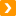 См. также:Каков порядок проведения профилактических медицинских осмотров несовершеннолетних?Портал государственных услуг Российской Федерации - www.gosuslugi.ruОфициальный портал Мэра и Правительства Москвы - www.mos.ru